ESTADO DO RIO GRANDE DO NORTECÂMARA MUNICIPAL DE SÃO JOÃO DO SABUGIINDICAÇÃO Nº. 072/2018.		Senhor Presidente, apresento a V. Ex., nos termos do art.160 e 161 do Regimento Interno, ouvido o Plenário desta Casa, a presente Indicação, a ser encaminhada ao Poder Executivo Municipal, solicitando que seja compro um grupo gerador para o posto de saúde a ser usado para ocasião da falta de energia.JUSTIFICATIVA EM PLENÁRIO		        Sala das Sessões, em 24 de abril de 2018.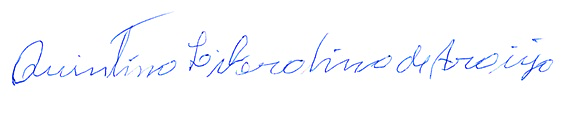 QUINTINO LIBERALINO DE ARAÚJOVEREADOR-AUTOR